В соответствии с Федеральным законом от 25 декабря 2008 года  №273-ФЗ «О противодействии коррупции», Федеральным законом от         2 марта 2007 года №25-ФЗ «О муниципальной службе в Российской Федерации», Указом Губернатора Оренбургской области от 5 февраля 2014 года № 59-ук «Об утверждении стандарта антикоррупционного поведения государственного гражданского служащего органов исполнительной власти Оренбургской области», в целях поддержания высокого статуса и обеспечения условий для добросовестного и эффективного исполнения муниципальными служащими должностных обязанностей и на основании статьи 26 Устава муниципального образования Бузулукский район Совет депутатов муниципального образования Бузулукский район Р Е Ш И Л: 1. Удовлетворить протест Бузулукской межрайонной прокуратуры № 07-01(ч)-2018 от 24.09.2018 на Стандарт антикоррупционного поведения муниципального служащего органов местного самоуправления муниципального образования Бузулукский район, утвержденного решением Совета депутатов муниципального образования Бузулукский район от 16.10.2014 № 427.2. Утвердить стандарт антикоррупционного поведения муниципального служащего органов местного самоуправления муниципального образования Бузулукский район, согласно приложению.3. Считать утратившим силу решение Совета депутатов муниципального образования Бузулукский район от 16.10.2014г. № 427 «Об утверждении стандарта антикоррупционного поведения муниципального служащего органов местного самоуправления муниципального образования Бузулукский район».4. Установить, что настоящее решение вступает в силу после его официального опубликования на правовом интернет-портале Бузулукского района (www.pp-bz.ru) и подлежит размещению на официальном сайте муниципального образования Бузулукский район. 5. Контроль за исполнением настоящего решения возложить на постоянную комиссию по образованию, здравоохранению, социальной политике, науке, культуре, делам молодежи, спорту, правопорядку и работе с общественными и религиозными объединениями.Председатель Совета депутатов                                                           А.В. Попов Глава района                                                                                     Н.А. БантюковРазослано: в  дело, кадрово-правовому отделу, финансовому отделу, отделу образования, отделу культуры, отделу имущественных отношений, организационному отделу, отделу внутреннего муниципального финансового контроля, отделу архитектуры и градостроительства,  архивному отделу, отделу ЗАГС, отделу экономики, отделу по делам молодежи, спорту и туризму, управлению сельского хозяйства, управлению природных ресурсов, постоянной комиссии по образованию, здравоохранению, социальной политике, науке, культуре, делам молодежи, спорту, правопорядку и работе с общественными и религиозными объединениями, Бузулукской межрайпрокуратуре.                                                                         Приложение к решению Совета депутатов_____________ №  _______Стандартантикоррупционного поведения муниципального служащегоорганов местного самоуправления муниципального образования Бузулукский район I. Общие положения1. Стандарт антикоррупционного поведения муниципального служащего в органах местного самоуправления муниципального образования Бузулукский район (далее - стандарт), разработан в соответствии с федеральными законами от 2 марта 2007 года N 25-ФЗ "О муниципальной службе в Российской Федерации", от 25 декабря 2008 года N 273-ФЗ "О противодействии коррупции" и иными нормативными правовыми актами Российской Федерации, Оренбургской области, муниципальными правовыми актами Бузулукского района.2. Под стандартом антикоррупционного поведения муниципального служащего органов местного самоуправления муниципального образования Бузулукский район (далее – муниципальный служащий) понимается совокупность запретов, ограничений и обязанностей, направленных на формирование у муниципального служащего отрицательного отношения к коррупции.II. Обязанности муниципального служащего 3. Муниципальный служащий обязан:Соблюдать Конституцию Российской Федерации, федеральные конституционные законы, федеральные законы, иные нормативные правовые акты Российской Федерации, конституции (уставы), законы и иные нормативные правовые акты субъектов Российской Федерации, устав муниципального образования и иные муниципальные правовые акты и обеспечивать их исполнение;исполнять должностные обязанности в соответствии с должностной инструкцией;соблюдать при исполнении должностных обязанностей права, свободы и законные интересы человека и гражданина независимо от расы, национальности, языка, отношения к религии и других обстоятельств, а также права и законные интересы организаций;соблюдать установленные в органе местного самоуправления, аппарате избирательной комиссии муниципального образования правила внутреннего трудового распорядка, должностную инструкцию, порядок работы со служебной информацией;поддерживать уровень квалификации, необходимый для надлежащего исполнения должностных обязанностей, в том числе в части антикоррупционной составляющей;не разглашать сведения, составляющие государственную и иную охраняемую федеральными законами тайну, а также сведения, ставшие ему известными в связи с исполнением должностных обязанностей, в том числе сведения, касающиеся частной жизни и здоровья граждан или затрагивающие их честь и достоинство;беречь государственное и муниципальное имущество, в том числе предоставленное ему для исполнения должностных обязанностей;представлять представителю нанимателя сведений о доходах, расходах, об имуществе и обязательствах имущественного характера своих и членов своей семьи в случае замещения должности муниципальной службы, включенной в соответствующий перечень;представлять представителю нанимателя сведений об адресах сайтов и (или) страниц сайтов в информационно - телекоммуникационной сети "Интернет", на которых муниципальный служащий размещал общедоступную информацию, а также данные, позволяющие его идентифицировать;сообщать представителю нанимателя (работодателю) о выходе из гражданства Российской Федерации в день выхода из гражданства Российской Федерации или о приобретении гражданства иностранного государства в день приобретения гражданства иностранного государства;соблюдать ограничения, выполнять обязательства, не нарушать запреты, которые установлены настоящим Федеральным законом и другими федеральными законами;принимать меры по недопущению любой возможности возникновения конфликта интересов;сообщать представителю нанимателя о личной заинтересованности при исполнении должностных обязанностей, которая может привести к возникновению конфликта интересов, принять меры по предотвращению такого конфликта;передавать принадлежащие ему ценные бумаги (доли участия, паи в уставных (складочных) капиталах организаций) в доверительное управление в соответствии с гражданским законодательством Российской Федерации, если владение ими приводит или может привести к конфликту интересов;уведомлять представителя нанимателя, органы прокуратуры или другие государственные органы обо всех случаях обращения к нему каких - либо лиц в целях склонения его к совершению коррупционных правонарушений;предварительно уведомлять представителя нанимателя о намерении выполнять иную оплачиваемую работу;в течение двух лет после увольнения с муниципальной службы при заключении трудовых или гражданско - правовых договоров на выполнение работ (оказание услуг), указанных в части 1 статьи 12 Федерального закона от 25 декабря 2008 года N 273-ФЗ "О противодействии коррупции", сообщать работодателю сведения о последнем месте своей службы;соблюдать нейтральность, исключающую возможность влияния на свою профессиональную служебную деятельность решений политических партий, других общественных объединений, религиозных объединений и иных организаций;получать письменное разрешение представителя нанимателя:на занятие оплачиваемой деятельностью, финансируемой исключительно за счёт средств иностранных государств, международных и иностранных организаций, иностранных граждан и лиц без гражданства, если иное не предусмотрено международным договором Российской Федерации или законодательством Российской Федерации;на принятие наград, почётных и специальных званий (за исключением научных) иностранных государств, международных организаций, а также политических партий, других общественных и религиозных объединений, если в должностные обязанности муниципального служащего входит взаимодействие с указанными организациями и объединениями;на участие на безвозмездной основе в управлении общественной организацией, жилищным, жилищно - строительным, гаражным кооперативами, садоводческим, огородническим, дачным потребительским кооперативами, товариществами собственников недвижимости (кроме политической партии) в качестве единоличного исполнительного органа или вхождения в состав их коллегиальных органов управления;не вправе исполнять данное ему неправомерное поручение. При получении от соответствующего руководителя поручения, являющегося, по мнению муниципального служащего, неправомерным, муниципальный служащий должен представить руководителю, давшему поручение, в письменной форме обоснование неправомерности данного поручения с указанием положений федеральных законов и иных нормативных правовых актов Российской Федерации, законов и иных нормативных правовых актов субъекта Российской Федерации, муниципальных правовых актов, которые могут быть нарушены при исполнении данного поручения. В случае подтверждения руководителем данного поручения в письменной форме муниципальный служащий обязан отказаться от его исполнения. В случае исполнения неправомерного поручения муниципальный служащий и давший это поручение руководитель несут ответственность в соответствии с законодательством Российской Федерации.соблюдать иные требования, предусмотренные законодательством Российской Федерации.III. Запреты, связанные с муниципальной службой4. В рамках антикоррупционного поведения муниципальному служащему запрещается:замещать должность муниципальной службы в случае:а) избрания или назначения на государственную должность Российской Федерации либо на государственную должность субъекта Российской Федерации, а также в случае назначения на должность государственной службы;б) избрания или назначения на муниципальную должность;в) избрания на оплачиваемую выборную должность в органе профессионального союза, в том числе в выборном органе первичной профсоюзной организации, созданной в органе местного самоуправления, аппарате избирательной комиссии муниципального образования;заниматься предпринимательской деятельностью лично или через доверенных лиц, участвовать в управлении коммерческой организацией или в управлении некоммерческой организацией (за исключением участия в управлении политической партией; участия в съезде (конференции) или общем собрании иной общественной организации, жилищного, жилищного - строительного, гаражного кооперативов, садоводческого, огороднического, дачного потребительских кооперативов, товарищества собственников недвижимости; участия на безвозмездной основе в управлении указанными некоммерческими организациями (кроме политической партии) в качестве единоличного исполнительного органа или вхождения в состав их коллегиальных органов управления с разрешения представителя нанимателя (работодателя), которое получено в порядке, установленном муниципальным правовым актом), кроме представления на безвозмездной основе интересов муниципального образования в органах управления и ревизионной комиссии организации, учредителем (акционером, участником) которой является муниципальное образование, в соответствии с муниципальными правовыми актами, определяющими порядок осуществления от имени муниципального образования полномочий учредителя организации или управления находящимися в муниципальной собственности акциями (долями участия в уставном капитале); иных случаев, предусмотренных федеральными законами;быть поверенным или представителем по делам третьих лиц в органе местного самоуправления, в котором он замещает должность муниципальной службы либо которые непосредственно подчинены или подконтрольны ему, если иное не предусмотрено федеральными законами;получать в связи с должностным положением или в связи с исполнением должностных обязанностей вознаграждения от физических и юридических лиц (подарки, ссуды, денежные вознаграждение, услуги, оплату развлечений, отдыха, транспортных расходов и иные вознаграждения), соблюдать положения постановления администрации Бузулукского района от 12.05.2014 № 548-п «Об утверждении Положения о порядке сообщения отдельными категориями лиц о получении подарка в связи с протокольными мероприятиями, служебными командировками и другими официальными мероприятиями, участие в которых связано с исполнением ими служебных (должностных) обязанностей, сдачи и оценки подарка, реализации (выкупа) и зачисления средств, вырученных от его реализации»;выезжать в командировки за счет средств физических и юридических лиц, за исключением командировок, осуществляемых на взаимной основе по договоренности органа местного самоуправления, избирательной комиссии муниципального образования с органами местного самоуправления, избирательными комиссиями других муниципальных образований, а также с органами государственной власти и органами местного самоуправления иностранных государств, международными и иностранными некоммерческими организациями;использовать в целях, не связанных с исполнением должностных обязанностей, средства материально – технического, финансового и иного обеспечения, другое муниципальное имущество;разглашать или использовать в целях, не связанных с муниципальной службой, сведения, отнесенные в соответствии с федеральным законом к сведениям конфиденциального характера, или служебную информацию, ставшие ему известными в связи с исполнением должностных обязанностей;допускать публичные высказывания, суждения и оценки, в том числе в средствах массовой информации, в отношении деятельности органа местного самоуправления, избирательной комиссии муниципального образования и их руководителей, если это не входит в его должностные обязанности;принимать без письменного разрешения главы муниципального образования награды, почётные и специальные звания (за исключением научных) иностранных государств, международных организаций, а также политических партий, других общественных объединений и религиозных объединений, если в его должностные обязанности входит взаимодействие с указанными организациями и объединениями;использовать преимущества должностного положения для предвыборной агитации, а также для агитации по вопросам референдума;использовать свое должностное положение в интересах политических партий, религиозных и других общественных объединений, а также публично выражать отношение к указанным объединениям в качестве муниципального служащего;создавать в органах местного самоуправления, иных муниципальных органах структуры политических партий, религиозных и других общественных объединений (за исключением профессиональных союзов, ветеранских и иных органов общественной самодеятельности) или способствовать созданию указанных структур; прекращать исполнение должностных обязанностей в целях урегулирования служебного спора.входить в состав органов управления, попечительских или наблюдательных советов, иных иностранных некоммерческих неправительственных организаций и действующих на территории Российской Федерации их структурных подразделений, если иное не предусмотрено международными договорами Российской Федерации или законодательством Российской Федерации;заниматься без письменного разрешения представителя нанимателя (работодателя) оплачиваемой деятельностью, финансируемой исключительно за счёт средств иностранных государств, международных и иностранных организаций, иностранных граждан и лиц без гражданства, если иное не предусмотрено международным договором Российской Федерации или законодательством Российской Федерации;в случае замещения должности муниципальной службы, включенной в перечень должностей, установленный нормативными правовыми актами Российской Федерации, в течение двух лет после увольнения с муниципальной службы не вправе замещать на условиях трудового договора должности в организации и (или) выполнять в данной организации работу на условиях гражданско-правового договора в случаях, предусмотренных федеральными законами, если отдельные функции муниципального (административного) управления данной организацией входили в должностные (служебные) обязанности муниципального служащего, без согласия соответствующей комиссии по соблюдению требований к служебному поведению муниципальных служащих и урегулированию конфликтов интересов, которое дается в порядке, установленном нормативными правовыми актами Российской Федерации.Гражданин после увольнения с муниципальной службы не вправе разглашать или использовать в интересах организаций либо физических лиц сведения конфиденциального характера или служебную информацию, ставшие ему известными в связи с исполнением должностных обязанностей.Муниципальный служащий обязан соблюдать иные запреты предусмотренные законодательством Российской Федерации.IV. Ограничения, связанные с муниципальной службой5. Гражданин не может быть принят на муниципальную службу, а муниципальный служащий не может находиться на муниципальной службе в случае:признания его недееспособным или ограниченно дееспособным решением суда, вступившим в законную силу;осуждения его к наказанию, исключающему возможность исполнения должностных обязанностей по должности муниципальной службы, по приговору суда, вступившему в законную силу, а также в случае наличия не снятой или не погашенной в установленном федеральным законом порядке судимости;отказа от прохождения процедуры оформления допуска к сведениям, составляющим государственную или иную охраняемую федеральным законом тайну, если исполнение должностных обязанностей по должности муниципальной службы, на замещение которой претендует гражданин, или по замещаемой муниципальным служащим должности муниципальной службы связанно с использованием таких сведений;наличия заболевания, препятствующего поступлению на муниципальную службу или ее прохождение и подтвержденного заключением медицинской организации;близкого родства или свойства (родители, супруги, дети, братья, сестры, а также братья, сестры родители, дети супругов и супруги детей) с главой муниципального образования, который возглавляет местную администрацию, если замещение должности муниципальной службы связано с непосредственной подчиненностью или подконтрольностью этому должностному лицу, или с муниципальным служащим, если замещение должности муниципальной службы связано с непосредственной подчиненностью или подконтрольностью одного из них другому;прекращения гражданства Российской Федерации, прекращения гражданства иностранного государства - участника международного договора Российской Федерации, в соответствии с которым иностранный гражданин имеет право находиться на муниципальной службе, приобретения им гражданства иностранного государства либо получения им вида на жительство или иного документа, подтверждающего право на постоянное проживание гражданина Российской Федерации на территории иностранного государства, не являющегося участником международного договора Российской Федерации, в соответствии с которым гражданин Российской Федерации, имеющий гражданство иностранного государства, имеет право находиться на муниципальной службе;наличия гражданства иностранного государства (иностранных государств), за исключением случаев, когда муниципальный служащий является гражданином иностранного государства - участника международного договора Российской Федерации, в соответствии с которым иностранный гражданин имеет право находиться на муниципальной службе;предоставления подложных документов или заведомо ложных сведений при поступлении на муниципальную службу;непредставления предусмотренных Федеральным законом от 02.03.2007 № 25-ФЗ «О муниципальной службе в Российской Федерации», Федеральным законом от 25.12.2008 года N 273-ФЗ "О противодействии коррупции" и другими федеральными законами сведений или представления заведомо недостоверных или неполных сведений при поступлении на муниципальную службу;непредставления сведений об адресах сайтов и (или) страниц сайтов в информационно-телекоммуникационной сети "Интернет", на которых гражданин, претендующий на замещение должности муниципальной службы, муниципальный служащий размещали общедоступную информацию, а также данные, позволяющие их идентифицировать;признания его не прошедшим военную службу по призыву, не имея на то законных оснований, в соответствии с заключением призывной комиссии (за исключением граждан, прошедших военную службу по контракту) - в течение 10 лет со дня истечения срока, установленного для обжалования указанного заключения в призывную комиссию соответствующего субъекта Российской Федерации, а если указанное заключение и (или) решение призывной комиссии соответствующего субъекта Российской Федерации по жалобе гражданина на указанное заключение были обжалованы в суд, - в течение 10 лет со дня вступления в законную силу решения суда, которым признано, что права гражданина при вынесении указанного заключения и (или) решения призывной комиссии соответствующего субъекта Российской Федерации по жалобе гражданина на указанное заключение не были нарушены;утраты представителем нанимателя доверия к муниципальному служащему в случаях несоблюдения ограничений и запретов, требований о предотвращении или об урегулировании конфликта интересов и неисполнения обязанностей, установленных в целях противодействия коррупции.Гражданин не может быть принят на муниципальную службу после достижения им возраста 65 лет - предельного возраста, установленного для замещения должности муниципальной службы.Муниципальный служащий обязан соблюдать иные ограничения, предусмотренные законодательством Российской Федерации.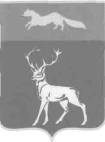 Совет депутатовмуниципального образованияБузулукский районОренбургской областиР Е Ш Е Н И Е20.11.2018 № 273Совет депутатовмуниципального образованияБузулукский районОренбургской областиР Е Ш Е Н И Е20.11.2018 № 273О рассмотрении протеста Бузулукской межрайонной прокуратуры № 07-01(ч)-2018 от 24.09.2018г. на Стандарт антикоррупционного поведения муниципального служащего органов местного самоуправления муниципального образования Бузулукский район